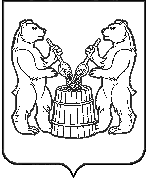 АДМИНИСТРАЦИЯ  УСТЬЯНСКОГО МУНИЦИПАЛЬНОГО РАЙОНААРХАНГЕЛЬСКОЙ  ОБЛАСТИПОСТАНОВЛЕНИЕот  27 мая  2022 года  № 1013р.п. ОктябрьскийО внесении изменений в примерное положение об оплате труда работников муниципальных бюджетных и автономных учреждений культуры муниципального образования «Устьянский муниципальный район»В соответствии с пунктом 52 Примерного положения об оплате труда работников муниципальных бюджетных и автономных учреждений культуры муниципального образования «Устьянский муниципальный район» утвержденный Постановлением  администрации Устьянского муниципального района от 19 декабря 2018 года № 1559, и принимая во внимание подпункт «б» пункта 38 Единых рекомендаций по установлению на федеральном, региональном  и местном уровнях систем оплаты труда работников государственных и муниципальных учреждений на 2022 год, утвержденных решением Российской трехсторонней комиссии по регулированию социально-трудовых отношений от 23 декабря 2021года, администрация Устьянского муниципального района Архангельской области:ПОСТАНОВЛЯЕТ:1. Утвердить прилагаемые изменения, которые вносятся в примерное положение об оплате труда работников муниципальных бюджетных и автономных учреждений культуры муниципального образования «Устьянский муниципальный район», утвержденное постановлением администрации муниципального образования «Устьянский муниципальный район» от 19 декабря 2018 года № 1559.	2. Контроль за исполнением настоящего постановления возложить на заместителя главы Устьянского муниципального района по социальным вопросам Мемнонову О.В.3. Начальнику управления культуры и туризма администрации Устьянского муниципального района Лютовой А.В. довести настоящее постановление до подведомственных учреждений.4. Опубликовать настоящее постановление в муниципальном вестнике «Устьяны» и разместить на официальном сайте администрации Устьянского муниципального района.5. Настоящее постановление вступает в силу после официального опубликования и распространяется на правоотношения возникшие с 1 июня 2022 года.Глава Устьянского муниципального района                                                     С.А.КотловУТВЕРЖДЕНЫпостановлением администрацииУстьянского муниципального районаАрхангельской областиот 27 мая  2022 года № 1013Изменения, которые вносятся в Примерное  положение об оплате труда работников муниципальных бюджетных и автономных учреждений культуры муниципального образования «Устьянский муниципальный район»В Примерном положении об оплате труда работников муниципальных бюджетных и автономных учреждений культуры муниципального образования «Устьянский муниципальный район», утвержденном постановлением администрации Устьянского муниципального района от 19 декабря 2018 года № 1559:1)абзац седьмой пункта 26 дополнить новым предложением вторым следующего содержания:«Максимальное количество баллов, которое может получить работник в расчетном периоде, должно быть равным у работников, относящихся к одной квалификационной группе».2)приложения № 1 – 4 изложить в следующей редакции:ПРИЛОЖЕНИЕ № 1к примерному положению об оплате труда работников муниципальных бюджетных и автономных учрежденийкультуры муниципального образования «Устьянский муниципальный район»ПРОФЕССИОНАЛЬНЫЕ КВАЛИФИКАЦИОННЫЕ ГРУППЫ
должностей работников культуры, искусства и кинематографииПРИЛОЖЕНИЕ № 2к примерному положению об оплате труда работников муниципальных бюджетных и автономных учрежденийкультуры муниципального образования «Устьянский муниципальный район»ПРОФЕССИОНАЛЬНЫЕ КВАЛИФИКАЦИОННЫЕ ГРУППЫ
общеотраслевых должностей руководителей, специалистов и служащих_________________* За исключением случаев, когда должность с наименованием «главный» является составной частью должности руководителя или заместителя руководителя организации либо исполнение функций по должности специалиста с наименованием «главный» возлагается на руководителя 
или заместителя руководителя организации.ПРИЛОЖЕНИЕ № 3к примерному положению об оплате труда работников муниципальных бюджетных и автономных учрежденийкультуры муниципального образования «Устьянский муниципальный район»МИНИМАЛЬНЫЕ РАЗМЕРЫ 
окладов по профессиям рабочихПРИЛОЖЕНИЕ № 4к примерному положению об оплате труда работников муниципальных бюджетных и автономных учрежденийкультуры муниципального образования «Устьянский муниципальный район»МИНИМАЛЬНЫЕ РАЗМЕРЫ
должностных окладов (окладов) по должностям (профессиям),
не включенным в профессиональные квалификационные группыПрофессиональные квалификационные группы, 
наименования должностейМинимальный размер должностного оклада (рублей)121. Профессиональная квалификационная группа «Должности технических исполнителей и артистов вспомогательного состава»1. Профессиональная квалификационная группа «Должности технических исполнителей и артистов вспомогательного состава»артист вспомогательного состава театров и концертных организаций; музейный смотритель; ассистент номера в цирке; контролер билетов7 233,02. Профессиональная квалификационная группа «Должности работников 
культуры, искусства и кинематографии среднего звена»2. Профессиональная квалификационная группа «Должности работников 
культуры, искусства и кинематографии среднего звена»репетитор по технике речи; суфлер; артист оркестра (ансамбля), обслуживающего кинотеатры, рестораны, кафе и танцевальные площадки; организатор экскурсий; руководитель кружка; распорядитель танцевального вечера, ведущий дискотеки, руководитель музыкальной части дискотеки; аккомпаниатор; культорганизатор; ассистенты: режиссера, дирижера, балетмейстера, хормейстера; помощник режиссера; контролер-посадчик аттракциона; мастер участка ремонта и реставрации фильмофонда10 850,0заведующий билетными кассами; заведующий костюмерной, должности работников культуры, искусства и кинематографии среднего звена, по которым устанавливается II внутридолжностная категория11 573,0должности работников культуры, искусства и кинематографии среднего звена, по которым устанавливается I внутридолжностная категория12 296,0должности работников культуры, искусства и кинематографии среднего звена, по которым устанавливается производное должностное наименование «ведущий»13 019,03. Профессиональная квалификационная группа «Должности работников 
культуры, искусства и кинематографии ведущего звена»3. Профессиональная квалификационная группа «Должности работников 
культуры, искусства и кинематографии ведущего звена»концертмейстер по классу вокала (балета); лектор-искусствовед (музыковед); чтец-мастер художественного слова; помощник главного режиссера (главного дирижера, главного балетмейстера, художественного руководителя), заведующий труппой; художник-бутафор; художник-гример; художник-декоратор; художник-конструктор; художник-скульптор; художник по свету; художник-модельер театрального костюма; художник-реставратор; художник-постановщик; художник-фотограф; мастер-художник по созданию и реставрации музыкальных инструментов; репетитор по вокалу; репетитор по балету; аккомпаниатор-концертмейстер; администратор (старший администратор); заведующий аттракционом; библиотекарь; библиограф; методист библиотеки, клубного учреждения, музея, научно-методического центра народного творчества, дома народного творчества, центра народной культуры (культуры и досуга) и других аналогичных учреждений и организаций; редактор библиотеки, клубного учреждения, музея, научно-методического центра народного творчества, дома народного творчества, центра народной культуры (культуры и досуга) и других аналогичных учреждений и организаций; лектор (экскурсовод); артист-вокалист (солист); артист балета; артист оркестра; артист хора; артист драмы; артист (кукловод) театра кукол; артист симфонического, камерного, эстрадно-симфонического, духового оркестров, оркестра народных инструментов; артист оркестра ансамблей песни и танца, артист эстрадного оркестра (ансамбля); артист балета ансамбля песни и танца, танцевального коллектива; артист хора ансамбля песни и танца, хорового коллектива; артисты – концертные исполнители (всех жанров), кроме артистов – концертных исполнителей вспомогательного состава; репетитор цирковых номеров; хранитель фондов; редактор (музыкальный редактор); специалист по фольклору; специалист по жанрам творчества; специалист по методике клубной работы; методист по составлению кинопрограмм; инспектор манежа (ведущий представление); артист – воздушный гимнаст; артист спортивно-акробатического жанра; артист жанра «эквилибр»; артист жанра дрессуры животных; артист жанра конной дрессуры; артист жанра жонглирования; артист жанра иллюзии; артист коверный, буффонадный клоун, музыкальный эксцентрик, сатирик; артист оркестра цирка; специалист по учетно-хранительской документации; специалист экспозиционного и выставочного отдела; кинооператор; ассистент кинорежиссера; ассистент кинооператора; звукооператор; монтажер; редактор по репертуару 14 466,0должности работников культуры, искусства и кинематографии ведущего звена, по которым устанавливается II внутридолжностная категория15 189,0должности работников культуры, искусства и кинематографии ведущего звена, по которым устанавливается I внутридолжностная категория15 913,0должности работников культуры, искусства и кинематографии ведущего звена, по которым устанавливается производное должностное наименование «ведущий», высшей внутридолжностной категории16 636,0главный библиотекарь; главный библиограф; должности работников культуры, искусства и кинематографии ведущего звена, по которым устанавливается производное должностное наименование «ведущий мастер сцены»17 359,04. Профессиональная квалификационная группа «Должности руководящего 
состава учреждений культуры, искусства и кинематографии»4. Профессиональная квалификационная группа «Должности руководящего 
состава учреждений культуры, искусства и кинематографии»заведующий музыкальной частью; заведующий отделом (сектором) библиотеки; заведующий отделом (сектором) музея; заведующий передвижной выставкой музея; заведующий отделением (пунктом) по прокату кино- и видеофильмов; заведующий художественно-оформительской мастерской; заведующий реставрационной мастерской; заведующий отделом по эксплуатации аттракционной техники; заведующий отделом (сектором) дома (дворца) культуры, парка культуры и отдыха, научно-методического центра народного творчества, дома народного творчества, центра народной культуры (культуры и досуга) и других аналогичных учреждений и организаций; руководитель клубного формирования – любительского объединения, студии, коллектива самодеятельного искусства, клуба по интересам; заведующий художественно-постановочной частью, режиссер (дирижер, балетмейстер, хормейстер), звукорежиссер, режиссер массовых представлений, кинорежиссер; режиссер-постановщик; балетмейстер-постановщик; руководитель литературно-драматургической части18 083,0должности работников культуры, искусства и кинематографии ведущего звена, по которым устанавливается II внутридолжностная категория18 806,0должности работников культуры, искусства и кинематографии ведущего звена, по которым устанавливается I внутридолжностная категория19 529,0должности работников культуры, искусства и кинематографии ведущего звена, по которым устанавливается производное должностное наименование «ведущий», высшей внутридолжностной категории20 252,0главный балетмейстер; главный хормейстер; главный художник; главный дирижер; главный хранитель фондов; директор съемочной группы; директор творческого коллектива, программы циркового конвейера20 976,0Квалификационные уровниДолжности, отнесенные 
к квалификационным уровнямМинимальный размер должностного оклада (рублей)1231. Профессиональная квалификационная группа 
«Общеотраслевые должности служащих первого уровня»1. Профессиональная квалификационная группа 
«Общеотраслевые должности служащих первого уровня»1. Профессиональная квалификационная группа 
«Общеотраслевые должности служащих первого уровня»1 квалификационный уровеньагент; агент по закупкам; агент по снабжению; агент рекламный; архивариус; ассистент инспектора фонда; дежурный по общежитию и др.; 7 233,0дежурный бюро пропусков; делопроизводитель; кассир; комендант; машинистка; секретарь; секретарь-машинистка; экспедитор; экспедитор по перевозке грузов; секретарь-стенографистка; статистик2 квалификационный уровеньдолжности служащих первого квалификационного уровня, по которым может устанавливаться производное должностное наименование «старший»9 041,02. Профессиональная квалификационная группа 
«Общеотраслевые должности служащих второго уровня»2. Профессиональная квалификационная группа 
«Общеотраслевые должности служащих второго уровня»2. Профессиональная квалификационная группа 
«Общеотраслевые должности служащих второго уровня»1 квалификационный уровеньадминистратор; диспетчер; инспектор по кадрам; инспектор по контролю за исполнением поручений; консультант по налогам и сборам; лаборант; техник; техник вычислительного (информационно-вычислительного) центра; техник-конструктор; техник-лаборант; техник по защите информации; техник по инструменту, техник-программист; художник10 850,02 квалификационный уровеньзаведующий машинописным бюро; заведующий архивом; заведующий бюро пропусков; заведующий камерой хранения; заведующий канцелярией; заведующий комнатой отдыха; заведующий копировально-множительным бюро; заведующий складом; заведующий фотолабораторией; заведующий хозяйством; заведующий экспедицией; должности служащих первого квалификационного уровня, по которым устанавливается производное должностное наименование «старший»; должности служащих первого квалификационного уровня, по которым устанавливается II внутридолжностная категория11 573,03 квалификационный уровеньзаведующий научно-технической библиотекой; заведующий общежитием; заведующий производством (шеф-повар); заведующий столовой; начальник хозяйственного отдела; должности служащих первого квалификационного уровня, по которым устанавливается I внутридолжностная категория12 296,04 квалификационный уровеньдолжности служащих первого квалификационного уровня, по которым может устанавливаться производное должностное наименование «ведущий»13 019,05 квалификационный уровеньначальник гаража; начальник (заведующий) мастерской; начальник ремонтного цеха; начальник смены, (участка); начальник цеха (участка)13 743,03. Профессиональная квалификационная группа 
«Общеотраслевые должности служащих третьего уровня»3. Профессиональная квалификационная группа 
«Общеотраслевые должности служащих третьего уровня»3. Профессиональная квалификационная группа 
«Общеотраслевые должности служащих третьего уровня»1 квалификационный уровеньаналитик; архитектор; аудитор; бухгалтер; бухгалтер-ревизор; документовед; инженер; инженер по автоматизации и механизации производственных процессов; инженер по автоматизированным системам управления производством; инженер по защите информации; инженер по инвентаризации строений и сооружений; инженер по инструменту; инженер по качеству; инженер по комплектации оборудования; инженер-конструктор (конструктор); инженер-лаборант; инженер по надзору за строительством; инженер по наладке и испытаниям; инженер по научно-технической информации; инженер по нормированию труда; инженер по организации и нормированию труда; инженер по организации труда; инженер по организации управления производством; инженер по охране окружающей среды (эколог); инженер по ремонту; инженер по стандартизации; инженер-программист (программист); инженер-технолог (технолог); инженер-электроник (электроник); инженер-энергетик (энергетик); инспектор фонда; менеджер; менеджер по персоналу; менеджер по рекламе; менеджер по связям с общественностью; переводчик; переводчик синхронный; психолог; социолог; специалист по защите информации; специалист по кадрам; специалист по маркетингу; специалист по связям с общественностью; сурдопереводчик; шеф-инженер; экономист; экономист по бухгалтерскому учету и анализу хозяйственной деятельности; экономист вычислительного (информационно-вычислительного) центра; экономист по договорной и претензионной работе; экономист по материально-техническому снабжению; экономист по планированию; экономист по сбыту; экономист по труду; экономист по финансовой работе; эксперт; юрисконсульт14 466,02 квалификационный уровеньдолжности служащих первого квалификационного уровня, по которым устанавливается II внутридолжностная категория15 189,03 квалификационный уровеньдолжности служащих первого квалификационного уровня, по которым устанавливается I внутридолжностная категория15 913,04 квалификационный уровеньдолжности служащих первого квалификационного уровня, по которым может устанавливаться производное должностное наименование «ведущий»16 636,05 квалификационный уровеньглавные специалисты: в отделах, отделениях, лабораториях, мастерских; заместитель главного бухгалтера17 359,04. Профессиональная квалификационная группа 
«Общеотраслевые должности служащих четвертого уровня»4. Профессиональная квалификационная группа 
«Общеотраслевые должности служащих четвертого уровня»4. Профессиональная квалификационная группа 
«Общеотраслевые должности служащих четвертого уровня»1 квалификационный уровеньначальник инструментального отдела; начальник исследовательской лаборатории; начальник лаборатории (бюро) по организации труда и управления производством; начальник отдела автоматизации и механизации производственных процессов; начальник отдела автоматизированной системы управления производством; начальник отдела информации; начальник отдела кадров (спецотдела и др.); начальник отдела капитального строительства; начальник отдела комплектации оборудования; начальник отдела материально-технического снабжения; начальник отдела организации и оплаты труда; начальник отдела охраны окружающей среды; начальник отдела (лаборатории, сектора) по защите информации; начальник отдела по связям с общественностью; начальник планово-экономического отдела; начальник производственной лаборатории (производственного отдела); начальник технического отдела; начальник финансового отдела; начальник юридического отдела, начальник отдела маркетинга18 083,02 квалификационный уровеньглавный* (аналитик, диспетчер, конструктор, механик, специалист по защите информации, технолог)18 806,03 квалификационный уровеньдиректор (начальник, заведующий) филиала, другого обособленного структурного подразделения19 529,0Наименование профессий рабочихМинимальный размер оклада (рублей)12Наименования профессий рабочих, по которым предусмотрено присвоение 1 квалификационного разряда в соответствии с Единым тарифно-квалификационным справочником работ и профессий рабочих7 233,0Наименования профессий рабочих, по которым предусмотрено присвоение 2 квалификационного разряда в соответствии с Единым тарифно-квалификационным справочником работ и профессий рабочих7 956,0Наименования профессий рабочих, по которым предусмотрено присвоение 3 квалификационного разряда в соответствии с Единым тарифно-квалификационным справочником работ и профессий рабочих8 680,0Наименования профессий рабочих, по которым предусмотрено присвоение 4 квалификационного разряда в соответствии с Единым тарифно-квалификационным справочником работ и профессий рабочих9 403,0Наименования профессий рабочих, по которым предусмотрено присвоение 5 квалификационного разряда в соответствии с Единым тарифно-квалификационным справочником работ и профессий рабочих10 126,0Наименования профессий рабочих, по которым предусмотрено присвоение 6 квалификационного разряда в соответствии с Единым тарифно-квалификационным справочником работ и профессий рабочих10 850,0Наименования профессий рабочих, по которым предусмотрено присвоение 7 квалификационного разряда в соответствии с Единым тарифно-квалификационным справочником работ и профессий рабочих11 573,0Наименования профессий рабочих, по которым предусмотрено присвоение 8 квалификационного разряда в соответствии с Единым тарифно-квалификационным справочником работ и профессий рабочих12 296,0Наименования профессий рабочих, выполняющих важные (особо важные) и ответственные (особо ответственные) работы13 019,0Должности (профессии), не включенные в профессиональные квалификационные группыМинимальный размер должностного оклада (оклада) (рублей)12Водитель автомобиля, по профессии которого устанавливается квалификация 3 класса9 403,0Водитель автомобиля, по профессии которого устанавливается квалификация 2 класса10 126,0Водитель автомобиля, по профессии которого устанавливается квалификация 1 класса, младший системный администратор10 850,0Специалист по закупкам11 573,0Специалист по обеспечению сохранности объектов культурного наследия; эксперт по изучению и популяризации объектов культурного наследия; специалист по обеспечению сохранности музейных предметов; специалист по учету музейных предметов; хранитель музейных предметов, специалист по экспозиционной и выставочной деятельности, специалист по организации безопасности музейных предметов (библиотечных фондов), специалист по охране труда, старший специалист по закупкам14 466,0Младший научный сотрудник музея, должности II внутридолжностной категории: специалист по обеспечению сохранности объектов культурного наследия, эксперт по изучению и популяризации объектов культурного наследия, специалист по обеспечению сохранности музейных предметов, специалист по учету музейных предметов, хранитель музейных предметов, специалист по экспозиционной и выставочной деятельности, специалист по организации безопасности музейных предметов (библиотечных фондов), специалист по охране труда15 189,0Научный сотрудник музея, светооператор, контрактный управляющий, должности I внутридолжностной категории: специалист по обеспечению сохранности объектов культурного наследия, эксперт по изучению и популяризации объектов культурного наследия, специалист по обеспечению сохранности музейных предметов, специалист по учету музейных предметов, хранитель музейных предметов, специалист по экспозиционной и выставочной деятельности, специалист по организации безопасности музейных предметов (библиотечных фондов), специалист по охране труда15 913,0Старший научный сотрудник музея16 636,0Главный научный сотрудник музея, ученый секретарь музея (зоопарка)17 359,0Главный хранитель музейных предметов20 976,0Художественный руководительХудожественный руководитель филиала организации культуры клубного типа                                                                                                           21 990,018 083,0